مديرية التّربية لولاية بجاية                                                                                   الأستاذ: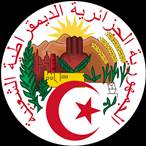 مدرسة :                                            	                الموسم الدّراسي : 2023/2024وزارة التّربية الوطنيةبطاقة تحليلية لتقييم الكفاءات الختامية: التربية الاسلامية - تمثل السلوك والآداب الاسلامية -بطاقة تحليلية لتقييم الكفاءات الختامية: التربية الاسلامية - تمثل السلوك والآداب الاسلامية -بطاقة تحليلية لتقييم الكفاءات الختامية: التربية الاسلامية - تمثل السلوك والآداب الاسلامية -بطاقة تحليلية لتقييم الكفاءات الختامية: التربية الاسلامية - تمثل السلوك والآداب الاسلامية -بطاقة تحليلية لتقييم الكفاءات الختامية: التربية الاسلامية - تمثل السلوك والآداب الاسلامية -بطاقة تحليلية لتقييم الكفاءات الختامية: التربية الاسلامية - تمثل السلوك والآداب الاسلامية -بطاقة تحليلية لتقييم الكفاءات الختامية: التربية الاسلامية - تمثل السلوك والآداب الاسلامية -بطاقة تحليلية لتقييم الكفاءات الختامية: التربية الاسلامية - تمثل السلوك والآداب الاسلامية -بطاقة تحليلية لتقييم الكفاءات الختامية: التربية الاسلامية - تمثل السلوك والآداب الاسلامية -بطاقة تحليلية لتقييم الكفاءات الختامية: التربية الاسلامية - تمثل السلوك والآداب الاسلامية -بطاقة تحليلية لتقييم الكفاءات الختامية: التربية الاسلامية - تمثل السلوك والآداب الاسلامية -بطاقة تحليلية لتقييم الكفاءات الختامية: التربية الاسلامية - تمثل السلوك والآداب الاسلامية -بطاقة تحليلية لتقييم الكفاءات الختامية: التربية الاسلامية - تمثل السلوك والآداب الاسلامية -انعكاس القيم المعنوية على السّلوك الشّخصيانعكاس القيم المعنوية على السّلوك الشّخصيانعكاس القيم المعنوية على السّلوك الشّخصيانعكاس القيم المعنوية على السّلوك الشّخصيتجسيد القيم السّلوكية في المحيط البيئي والاجتماعيتجسيد القيم السّلوكية في المحيط البيئي والاجتماعيتجسيد القيم السّلوكية في المحيط البيئي والاجتماعيتجسيد القيم السّلوكية في المحيط البيئي والاجتماعيحسن توظيف القواعد الأخلاقية في التّعامل مع الآخرينحسن توظيف القواعد الأخلاقية في التّعامل مع الآخرينحسن توظيف القواعد الأخلاقية في التّعامل مع الآخرينحسن توظيف القواعد الأخلاقية في التّعامل مع الآخرينتقييم كفاءة تمثل السلوك والآداب الاسلاميةتقييم كفاءة تمثل السلوك والآداب الاسلاميةتقييم كفاءة تمثل السلوك والآداب الاسلاميةتقييم كفاءة تمثل السلوك والآداب الاسلاميةتقييم كفاءة تمثل السلوك والآداب الاسلاميةتقييم كفاءة تمثل السلوك والآداب الاسلاميةتقييم كفاءة تمثل السلوك والآداب الاسلاميةتقييم كفاءة تمثل السلوك والآداب الاسلاميةتقييم كفاءة تمثل السلوك والآداب الاسلاميةتقييم كفاءة تمثل السلوك والآداب الاسلاميةتقييم كفاءة تمثل السلوك والآداب الاسلاميةتقييم كفاءة تمثل السلوك والآداب الاسلاميةتقييم كفاءة تمثل السلوك والآداب الاسلامية.............................................................................................................................................................................................................................................................................................................................................................................................................................................................................................................................................................................................................................................................